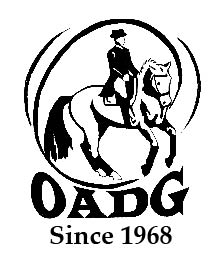 2021 OADG Team Challenge Team Name Declaration Form Team results close on October 30th, 2021You may email this form to save paper & timeThis form is required if you are applying for the Team Challenge Award. OADG will allow a team to be declared with four (4) horse and rider combinations - but only the top scores from three (3) rider/horse combinations can be submitted for awards.Please see full criteria details on the OADG website www.ottawadressage.caThe deadline for declaring your team is April 1st. Entries will be accepted after this date but must be received prior to all members competing. Name of Team: ________________________________________________________________________ Show Circuit: (circle one)		ESD/Schooling		Silver			GoldNames of Team Members 
Contact Signature: ____________________________________________________________Contact E-mail: _______________________________________________________________Contact Phone Number: ________________________________________________________Mail to:					Or			email to: awards@ottawadressage.ca       (signature not required)Tami O’Dette, OADG Awards Director790 Dunloe Ave.Ottawa, ON K1K 0K4This form must be received by the deadline.RiderHorseIndicateJR, AA or O